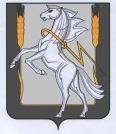 Совет депутатов Рощинского сельского поселенияСосновского муниципального района Челябинской областичетвертого созыва Р Е Ш Е Н И Е От «22» декабря 2023 года №222О внесении изменений и дополнений в Решение № 88 от 31.08.2021 «Об утверждении Положения«О муниципальном контроле в сфере благоустройства»       В соответствии с Федеральным законом от 06.10.2003 №131-ФЗ «Об общих принципах организации местного самоуправления в Российской Федерации», пунктом 4 части 2 статьи 3 Федерального закона от 31.07.2020 № 248-ФЗ «О государственном контроле (надзоре) и муниципальном контроле в Российской Федерации», Уставом Рощинского сельского поселения Сосновского муниципального района Челябинской области, Совет депутатов Рощинского сельского поселения четвертого созываРЕШАЕТ:     1. Внести следующие изменения и дополнения Решение № 88 от 31.08.2021 «Об утверждении Положения «О муниципальном контроле в сфере благоустройства»:- пункт 18 раздел 4 изложить в следующей редакции: При проведении муниципального контроля в соответствии с п.4, ч.2, ст.3 Федерального закона от 31.07.2020 №248-ФЗ, индикаторами риска нарушения обязательных требований при осуществлении муниципального контроля в сфере благоустройства на территории Рощинского сельского поселения являются:1) выявление признаков ненадлежащего содержания и уборки объектов благоустройства и придомовой территории;2) выявление признаков ненадлежащего использования территории общего пользования;3) выявление признаков нарушения содержания и выгула домашних животных;4) выявление признаков наледи, снега и сосулек на карнизах, балконах и лоджий  5) поступление в орган муниципального контроля от органов государственной власти, органов местного самоуправления, юридических лиц, общественных объединений, граждан, из средств массовой информации сведений о действиях (бездействии), которые могут свидетельствовать о наличии нарушения Правил благоустройства территории муниципального образования Рощинского сельского поселения и риска причинения вреда (ущерба) охраняемым законом ценностям;6) выявление иных признаков нарушения Правил благоустройства территории Рощинского сельского поселения Сосновского муниципального района, изложенных в настоящем положении.Общие требования к проведению контрольных мероприятий установлены главой 13 Федерального закона от 31.07.2020 г. № 248-ФЗ.- второй абзац пункта 37 шестого раздела изложить в следующей редакции: «В отношении контролируемых лиц, права и интересы которых, по их мнению были непосредственно нарушены, досудебный порядок обжалования не применяется».Настоящее решение подлежит опубликованию в информационном бюллетене «Сосновская нива» и размещению на сайте Администрации Рощинского сельского поселения https://roshinskoe.eps74.ru. Настоящее решение вступает в силу со дня официального опубликования. Контроль исполнения настоящего решения возложить на депутата Волосникову С.Ю.        Глава   Рощинского                                         Председатель Совета депутатов            сельского поселения                                       Рощинского сельского поселения            ______ Л.А. Ефимова                                  _____________С.Ю. Волосникова    